الصف: الحادي عشر				المسار: العامالصف: العاشر				المسار: المتقدمالفصل الدراسي الثالثالوحدة: المخاليط والمحاليلالتجربة: العوامل المؤثرة في الذوبانملاحظة: يجب على الطلاب إرسال هذا الملف بعد القيام بالتجربة والإجابة على الأسئلة الى المعلّم، مصحوبًا بأدلة (مثال: صور وفيديو) تدعم إجاباتهم وتؤكد مشاهداتهم وقيامهم بالتجربةمؤشر أداء التجربة: استقصاء العوامل المؤثرة في الذوبانمهارات عمليات العلم الأساسية: الملاحظة – القياس – الاستنتاج (الاستدلال) -التواصلالأدوات والمواد المطلوبة:1. كأس زجاجية             2. مكعبات سكر         3. هاون طحن4. ماء بارد                  5. ماء ساخن            6. ملعقة تقليب 7.  ساعة إيقافخطوات التجربة:أولًا: دراسة أثر مساحة السطح في عملية الذوباناملأ الكأس بالماء البارد (ماء في درجة حرارة الغرفة) حتى منتصف الكأس كما يظهر بالشكل أدناهاستخدم ساعة إيقاف لحساب الزمن اللازم لإتمام عملية الذوبان. ابدأ التوقيت فور إضافة مكعبي السكر الى الماء ضع مكعبين من السكر في الكأس. ابدأ التوقيت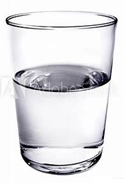 قلّب مكعبي السكر بواسطة الملعقة بحركة متناسقة وسرعة واحدة حتى تمام الذوبانسجل الزمن اللازم لذوبان مكعبي السكر تمامًا في الجدول أدناه.اغسل الكأس جيدا. ٍسنكرر المحاولة باستخدام السكر المطحوناملأ الكأس بالماء البارد (ماء في درجة حرارة الغرفة) حتى منتصف الكأساطحن مكعبين من السكر في الهاوناستخدم ساعة إيقاف لحساب الزمن اللازم لإتمام عملية الذوبان. ابدأ التوقيت فور إضافة السكر الى الماءضع السكر المطحون في الكأس المحتوية على الماء البارد. ابدأ التوقيت قلّب مكعبي السكر بواسطة الملعقة بحركة متناسقة وسرعة واحدة حتى تمام الذوبانسجل الزمن اللازم لذوبان السكر المطحون تمامًا في الماء البارد في الجدول أدناه.ثانيًا: دراسة أثر درجة الحرارة في عملية الذوباناملأ الكأس بالماء البارد (ماء في درجة حرارة الغرفة) حتى منتصف الكأساستخدم ساعة إيقاف لحساب الزمن اللازم لإتمام عملية الذوبان. ابدأ التوقيت فور إضافة مكعبي السكر الى الماءضع مكعبين من السكر في الكأس. ابدأ التوقيت قلّب مكعبي السكر بواسطة الملعقة بحركة متناسقة وسرعة واحدة حتى تمام الذوبانسجل الزمن اللازم حتى يذوب مكعبا السكر تمامًا في الجدول أدناهاغسل الكأس جيدًا بالماء ٍسنكرر المحاولة باستخدام الماء الساخنسخن بعض الماء على نار متوسطة لمدّة دقيقتيناملأ الكأس بالماء الساخن حتى منتصف الكأس.استخدم ساعة إيقاف لحساب الزمن اللازم لإتمام عملية الذوبان. ابدأ التوقيت فور إضافة مكعبي السكر الى الماءضع مكعبين من السكر في الكأس. ابدأ التوقيتابدأ بتقليب مكعبي السكر بواسطة الملعقة بحركة متناسقة وسرعة واحدة حتى تمام الذوبان سجل الزمن اللازم حتى يذوب مكعبا السكر تمامًا في الجدول التالي:ثالثًا: دراسة أثر التحريك في عملية الذوباناملأ الكأس بالماء البارد (ماء في درجة حرارة الغرفة) حتى منتصف الكأساستخدم ساعة إيقاف لحساب الزمن اللازم لإتمام عملية الذوبان دون تحريك (تقليب). ابدأ التوقيت فور إضافة مكعبي السكر الى الماءضع مكعبين من السكر في الكأس. ابدأ التوقيت.لا تقم بأي عملية تحريك وإنتظر حتى ذوبان السكر تمامًاسجل الزمن اللازم حتى يذوب مكعبا السكر تمامًا في الجدول أدناهاغسل الكأس جيدًا بالماء املأ الكأس بالماء البارد (ماء في درجة حرارة الغرفة) حتى منتصف الكأساستخدم ساعة إيقاف لحساب الزمن اللازم مع التحريك (التقليب). ابدأ التوقيت فور إضافة مكعبي السكر الى الماءضع مكعبين من السكر في الكأس. ابدأ التوقيتابدأ بتقليب مكعبي السكر بواسطة الملعقة بحركة متناسقة وسرعة واحدة حتى تمام الذوبان سجل الزمن اللازم حتى يذوب مكعبا السكر تمامًا في الجدول التالي:أسئلة التقييم:س1: ما العوامل التي تؤثر في ذوبان مذاب صلب في مذيب سائل؟............................................... ............................................... ............................................... ............................................... س2: فسّر ذوبان السكر المطحون في الماء البارد بسرعة أكبر من سرعة ذوبان مكعبين من السكر لهما نفس الكتلة في الماء البارد........................................................................................................................ ........................................................................................................................ ........................................................................................................................ س3: فسّر ذوبان مكعبا السكر في الماء الساخن بسرعة أكبر من سرعة ذوبانهما في الماء البارد........................................................................................................................ ........................................................................................................................ س4: فسّر ذوبان مكعبا السكر في الماء البارد مع التحريك بسرعة أكبر من سرعة ذوبانهما في الماء البارد من دون تحريك........................................................................................................................ ........................................................................................................................ التفكير الناقد:هل يزداد ذوبان غاز (مثل ثاني أكسيد الكربون) في سائل (مثل الماء) بارتفاع درجة الحرارة؟ ........................................................................................................................ ........................................................................................................................ فسّر إجابتك......................................................................................................................... ........................................................................................................................ ........................................................................................................................ ........................................................................................................................ الزمن اللازم لذوبان مكعبي السكر في ماء بارد...........................................الزمن اللازم لذوبان السكر المطحون في الماء البارد...........................................الاستنتاج...........................................الزمن اللازم لذوبان مكعبي السكر في الماء البارد...........................................الزمن اللازم لذوبان مكعبي السكر في الماء الساخن...........................................الاستنتاج...........................................الزمن اللازم لذوبان مكعبي السكر في الماء البارد دون تحريك...............................الزمن اللازم لذوبان مكعبي السكر في الماء البارد مع التحريك...............................الاستنتاج...................................